Comum 1925: Dois Senhores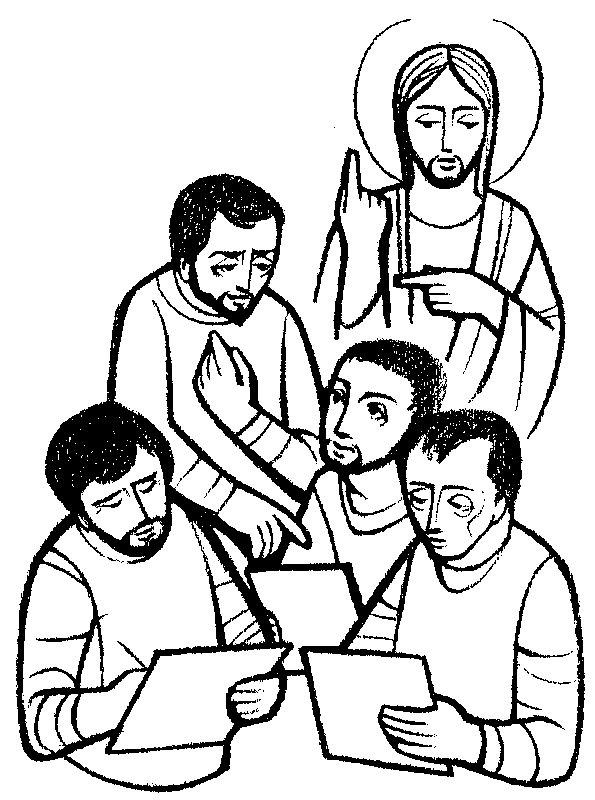 Vivemos numa sociedade globalizada,em que o dinheiro parece mandar em tudo e é procurado a qualquer custo.Para muita gente, ter dinheiro significa poder e prestígio...Qual deve ser a atitude cristã diante das riquezas?Na 1a Leitura, Amós denuncia os ricos comerciantes do seu tempo,que exploravam nas mercadorias e nos preços os pobres camponeses.Nem respeitavam os "dias santos" para celebrar e descansar.O Profeta os adverte que Deus não ficará impassível diante disso:"Não esquecerei nenhum de vossos atos..." (Am 8, 4-7)* Essa exploração descrita por Amós não é um fato apenas do passado.É uma realidade que os pobres conhecem muito bem ainda hoje.A exploração e o lucro desmedido não fazem parte do projeto de Deus...Na 2ª Leitura, Paulo convida a elevar ao céu "mãos puras",numa oração universal, em favor de todos os homens.A oração só tem sentido se for expressão de uma vida de comunhão,com Deus e com os irmãos. (1Tm 2,1-8)No Evangelho, Cristo convida a conseguir a verdadeira liberdade,servindo a Deus e não ao dinheiro. (Lc 16,1-13)Ilustra com a Parábola do ADMINISTRADOR infiel, que ao ser despedido, reduz o valor da dívida dos devedores para garantir futuros amigos.À primeira vista, poderia dar a impressão de que Jesuselogia a desonestidade e a corrupção do administrador.Para compreender o ensinamento do Mestre, devemos nos situar no tempo.Naquela época, os administradores deviam entregar ao empresáriouma determinada quantia; o que conseguissem a mais ficava com eles.O que fez o administrador? Renunciou ao que lhe cabia nos negócios.Ele entendeu que, no futuro, mais do que dinheiro, precisava de amigos.Por isso, renunciou ao dinheiro, para conquistar amigos.* A "esperteza" do administrador revela a criatividade,que falta aos "filhos da luz".Devemos também usar essa "esperteza"para tornar sempre atual a mensagem de Cristo.A Busca desenfreada pelo dinheiro continua...O dinheiro é o deus de muita gente, que está disposta a tudodesde que faça crescer a conta bancária.- Para ganhar mais dinheiro, há quem trabalhadoze ou quinze horas por dia, num ritmo de escravo,e esquece de Deus, da família, dos amigos e até própria de saúde;- por dinheiro, há quem vende a sua dignidade, a sua consciência erenuncia a princípios em que acredita;- por dinheiro, há quem não tem escrúpulosem sacrificar a vida ou o nome dos seus irmãos;- por dinheiro, há quem é injusto, explora os operários,se recusa a pagar um salário justo...Talvez nunca cheguemos a estes casos extremos;mas, até onde seríamos capazes de ir, por causa do dinheiro?
  A adoração ao "deus dinheiro" não é o caminho mais seguropara construir valores duradouros, geradores de vida e de felicidade.* Jesus não quer dizer que o dinheiro seja uma coisa desprezível e imoral,do qual devamos fugir a todo o custo.O dinheiro é necessário para uma vida com qualidade e dignidade…Mas ele não pode se tornar uma obsessão, uma escravidão,pois não nos assegura (e muitas vezes até perturba)a conquista dos valores duradouros e da vida plena.O Dinheiro é um "ídolo tirano", que nos escraviza enos torna insensíveis a Deus e às necessidades dos outros.+ Jesus conclui com sentenças sobre o bom uso das riquezas:- "Ninguém pode servir a DOIS SENHORES... a Deus e ao Dinheiro..."* Deus e o dinheiro representam mundos contraditórios...Os discípulos são convidados a fazer a sua escolhaentre o Mundo do DINHEIRO (de egoísmo, interesses, exploração, injustiça)e o Mundo do AMOR (da doação, da partilha, da fraternidade).- As riquezas não devem ser obstáculo à Salvação,mas um meio para fazer amigos "nas moradas eternas."Um instrumento de Comunhão entre as pessoas, de amizade, de igualdade...Não servir ao dinheiro, mas nos servir do dinheiropara servir a Deus e aos irmãos...- Honestidade tanto nos grandes como pequenos negócios,porque quem é fiel no pouco, também é fiel no muito,quem é infiel no pouco, também é infiel no muito.Quem não é fiel nas riquezas terrenas (no pouco),também não é fiel nas riquezas eternas (no muito).Qual é a nossa atitude diante dos bens terrenos?Só Deus é o dono de tudo o que existe...Nós somos apenas administradores...A qualquer momento, Cristo poderá também nos dizer:"Presta conta da tua administração!"- Como estamos administrando? Já garantimos a nossa morada eterna?Pe. Antônio Geraldo Dalla Costa - 22.09.2019